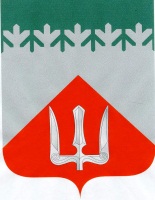 А Д М И Н И С Т Р А Ц И ЯВолховского муниципального районаЛенинградской  областиП О С Т А Н О В Л Е Н И Е    от 14 января 2021 г.                                                                                              № 30ВолховО внесении изменений в  постановление администрации Волховского муниципального района № 266 от 06.02.2019г.Руководствуясь статьей 33 Федерального закона от 06.10.2003 №131-ФЗ «Об общих принципах организации местного самоуправления в Российской Федерации», Приказом комитета по жилищно-коммунальному хозяйству Ленинградской области № 24 от 23.12.2020г. «О внесении изменений в приказ комитета по жилищно-коммунальному хозяйству Ленинградской области  от 24.01.2019 г. № 3 «О порядке организации и проведения процедуры рейтингового голосования по проектам благоустройства общественных территорий муниципальных образований, подлежащих благоустройству в первоочередном порядке», Уставом муниципального образования город Волхов Волховского муниципального района Ленинградской области, п о с т а н о в л я ю:1. Внести изменения в  Приложение № 1 «Порядок организации и проведения процедуры рейтингового голосования по проектам благоустройства общественных территорий МО город Волхов Волховского муниципального района Ленинградской области, подлежащих благоустройству в первоочередном порядке», утвержденный постановлением администрации Волховского муниципального района от 06.02.2019г. № 266, изложив приложение № 1  к вышеуказанному постановлению в редакции приложения  к настоящему постановлению.2. Настоящее постановление подлежит опубликованию в средствах массовой информации.3. Контроль за исполнением постановления возложить на заместителя главы администрации по ЖКХ, транспорту и строительству В.Г. Романова Глава администрации                                                                                          А.В. БрицунГаврилова С.Е. 79-361Утвержденпостановлениемадминистрации Волховскогомуниципального района№ 30 от 14 января 2021 г.(приложение № 1)Порядок организации и проведения процедуры рейтингового голосования по проектам благоустройства общественных территорий МО город Волхов Волховского муниципального района Ленинградской области, подлежащих благоустройству в первоочередном порядке.1. Рейтинговое голосование по проектам благоустройства общественных территорий МО город Волхов Волховского муниципального района Ленинградской области (далее – голосование), подлежащих благоустройству в соответствии с  муниципальной программой МО город Волхов Волховского муниципального района Ленинградской области «Формирование комфортной городской среды на 2017-2024 г.г « (далее –программа),  проводится в целях определения общественных территорий, подлежащих благоустройству на территории МО город Волхов Волховского муниципального района Ленинградской области  в первоочередном порядке.2. Голосование проводится не позднее 15 дней после дня истечения срока, предоставленного всем заинтересованным лицам для ознакомления на официальном сайте администрации Волховского муниципального района в информационно-телекоммуникационной сети Интернет с дизайн - проектами благоустройства общественных территорий, отобранных для голосования в МО город Волхов Волховского муниципального района. 2.1. Администрация Волховского муниципального района  обеспечивает:размещение в информационно-телекоммуникационной сети "Интернет" муниципальных программ и иных материалов по вопросам формирования комфортной городской среды, которые выносятся на общественное обсуждение, и результатов этих обсуждений;возможность направления гражданами своих предложений в электронной форме;проведение голосования по отбору общественных территорий, подлежащих благоустройству в рамках реализации муниципальных программ, в электронной форме в информационно-телекоммуникационной сети «Интернет».2.2. С момента утверждения правовым актом комитета по жилищно-коммунальному хозяйству Ленинградской области основной формой голосования является голосование с использованием единой цифровой платформы для голосования в информационно-телекоммуникационной сети «Интернет»;3. Основной формой проведения голосования является электронное голосование на официальном сайте администрации Волховского муниципального района в информационно-телекоммуникационной сети Интернет. Кроме того, голосование может проводиться путем открытого голосования в административных зданиях МО город Волхов Волховского муниципального района, объектов культуры, досуга, бытового обслуживания, на территории учебных заведений.4. В муниципальном правовом акте о назначении голосования указываются:дата и время проведения голосования;адрес официального сайта администрации Волховского муниципального района в информационно-телекоммуникационной сети Интернет, на котором размещена форма для голосования, адреса дополнительных мест проведения голосования (при наличии);перечень общественных территорий, представленных на голосование;порядок определения победителя по итогам голосования;иные сведения, необходимые для проведения голосования.5. Решение о назначении голосования подлежит опубликованию (обнародованию) в порядке, установленном для официального опубликования (обнародования) муниципальных правовых актов, и размещению на официальном сайте администрации Волховского муниципального района в информационно-телекоммуникационной сети «Интернет» не менее чем за 10 дней до дня начала его проведения.6. Осуществление проведения голосования возложить на  общественную комиссию МО город Волхов Волховского муниципального района Ленинградской области по формированию комфортной городской среды (далее-общественная комиссия). 6.1. Администрация Волховского муниципального района  обеспечивает размещение в информационно-телекоммуникационной сети «Интернет»  документов о составе общественной комиссии, созданной в соответствии с Постановлением Правительства Российской Федерации от 10 февраля 2017 г. N 169, протоколов и графиков заседаний указанной общественной комиссии.7. Общественная комиссия:при необходимости обеспечивает изготовление документов для проведения голосования (карточки для голосования, опросные листы и другие формы голосования);при необходимости формирует территориальные счетные комиссии и оборудует пункты голосования;рассматривает обращения граждан по вопросам, связанным с проведением голосования;осуществляет иные полномочия, определенные настоящим Порядком.8. В случае открытого голосования общественная комиссия  может составлять список граждан, пришедших на пункт голосования (счетный участок) (далее - список).9. В список включаются граждане Российской Федерации, достигшие 14-летнего возраста и имеющие место жительство на территории МО город Волхов Волховского муниципального района (далее - участник голосования). В списке рекомендуется указывать фамилию, имя и отчество (последнее - при наличии) участника голосования.10. Форма списка утверждается муниципальным правовым актом. В списке, в том числе, может быть предусмотрена графа для проставления участником голосования подписи за полученную им карточку для голосования.11. Граждане и организации вправе самостоятельно проводить агитацию в поддержку общественной территории, определяя ее содержание, формы и методы, в том числе с учетом рекомендаций органов местного самоуправления.Агитационный период начинается со дня опубликования муниципального правового акта о назначении голосования.12. Подсчет голосов участников голосования осуществляется открыто и гласно и начинается сразу после окончания времени голосования.По истечении периода проведения голосования председатель общественной комиссии объявляет результаты проведения голосования.Победившей считается общественная территория, получившая наибольшее количество голосов участников голосования. При равенстве количества голосов, отданных участниками голосования за два или несколько проектов благоустройства общественной территории, приоритет отдается проекту общественной территории, заявка на включение которого в голосование поступила раньше.13. Жалобы, обращения, связанные с проведением голосования, подаются в общественную комиссию. Общественная комиссия регистрирует жалобы, обращения и рассматривает их на своем заседании в течение 30 дней - в период подготовки к голосованию, а в день голосования - непосредственно в день обращения. В случае если жалоба поступила после проведения дня голосования, она подлежит рассмотрению в течение 30 дней с момента поступления. По итогам рассмотрения жалобы, обращения заявителю направляется ответ в письменной форме за подписью председателя общественной комиссии.14. Установление итогов голосования производится общественной комиссией с учетом протоколов территориальных счетных комиссий (если они создаются) и оформляется итоговым протоколом общественной комиссии.15. Установление итогов голосования общественной комиссией производится не позднее чем через три дня со дня проведения голосования.16. После оформления итогов голосования председатель   общественной комиссии представляет главе администрации Волховского муниципального района  итоговый протокол результатов голосования.17. Итоговый протокол   общественной комиссии печатается на листах формата А4. Каждый лист итогового протокола должен быть пронумерован, подписан всеми присутствовавшими при установлении итогов голосования членами  общественной комиссии, заверен печатью администрации Волховского муниципального района  и содержать дату и время подписания протокола. Итоговый протокол  общественной комиссии составляется в двух экземплярах. Время подписания протокола, указанное на каждом листе, должно быть одинаковым. Списки, использованные документы для голосования и протоколы территориальных счетных комиссий для голосования передаются на ответственное хранение в администрацию Волховского муниципального района  .18. Сведения об итогах голосования подлежат официальному опубликованию (обнародованию) в порядке, установленном для официального опубликования (обнародования) муниципальных правовых актов, и размещаются на официальном сайте администрации Волховского муниципального района  в информационно-телекоммуникационной сети «Интернет».19. Документация, связанная с проведением голосования, в том числе списки, протоколы территориальных счетных комиссий, итоговый протокол в течение одного года хранятся в администрации        Волховского муниципального района, а затем уничтожаются. Списки хранятся в сейфе либо ином специально приспособленном для хранения документов месте, исключающем доступ к ним посторонних лиц.